 «Modulo offerta tecnica»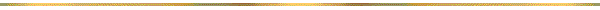 Procedura aperta per l’affidamento della fornitura degli arredi scolastici per la nuova scuola dell’infanzia presso il quartiere San Paolo [CIG 810720338F – CUP B27B16000400009]Il/La sottoscritto/anato/a a                                                              ilresidente nel Comune di       			                               C.A.P.     	          ProvinciaStato                                  Via/Piazzanella sua qualità di legale rappresentante dell’operatore economicoDenominazione dell’impresa:sede legale:sede operativa:codice fiscale e partita Iva:numero di recapito telefonico:e-mail:posta elettronica certificata (P.E.C.):chiede di partecipare alla gara di appalto in oggetto in qualità di [barrare la casella che interessa]impresa singolaconsorzio___________________________________________________________________impresa mandataria/capogruppo in riunione di concorrenti di cui all’articolo 45 — comma 2, lettera d), e) e g) — del Codice con le seguenti imprese [indicare la composizione dei raggruppamenti o consorzi ordinari di concorrenti o Geie di cui si fa parte, incluse le eventuali imprese cooptate]___________________________________________________________________________offrele seguenti condizioni di fornitura:dichiaradi essere in possesso delle seguenti certificazioni in corso di validità:[Firma digitale]Offerta tecnicaImprese mandantiImpresa cooptataCriterio CEstensione della garanziaC.1 Verrà attribuito 1 punto per ogni semestre aggiuntivo rispetto alla durata minima della garanzia prevista di 5 anni, per un massimo di punti 6un semestre: punti 1;due semestri: punti 2;tre semestri: punti 3;quattro semestri: punti 4;cinque semestri: punti 5;sei semestri: punti 6;Criterio DTempi di consegnaD.1 Sarà valutata la riduzione dei tempi di consegna rispetto al periodo massimo di 60 giorniriduzione di 10 giorni: punti 1;riduzione di 15 giorni: punti 2;riduzione di 20 giorni: punti 3.Criterio ETipologia certificazioneSelezionare la casella interessataProfilo ambientale dell’impresa produttricePossesso della certificazione sistema di gestione ambientale ISO 14000/2015 (da allegare): punti 2SI   NO Profilo ambientale dell’impresa produttricePossesso della certificazione sistema di gestione ambientale EMAS (da allegare): punti 2SI   NO Criterio FTipologia certificazioneSelezionare la casella interessataRequisiti ambientali prodottoPossesso Etichetta ambientale ISO 14024 (tipo Ecolabel o equivalenti) che certifichi (secondo il regolamento CE n. 66/2010) il ridotto impatto ambientale per i mobili in legno. Tale etichetta Ambientale dovrà essere disciplinata da Norma Regolamento Disciplinare con validità in tutti gli stati membri dell’Unione (da allegare): punti 2SI   NO Requisiti ambientali prodottoL’emissione di sostanze organiche volatili (COV) dei prodotti finiti o manufatti non deve superare i 500 u g/m3 per i COV totali: presentazione di rapporto di prova ISO 16000-9 o metodi analoghi (da allegare) per quanto riguarda l’emissione di sostanze organiche volatili. Tali test dovranno essere eseguiti presso un organismo di valutazione della conformità avente nello scopo di accreditamento le norme tecniche di prova oggetto dei requisiti richiesti: punti 2SI   NO Criterio GTipologia certificazioneSelezionare la casella interessataSicurezza dei lavoratoriCertificazione attestante la salute e della sicurezza dei lavorati (OHSAS 18001) da parte dell’offerente (da allegare): punti 2SI   NO 